THEATERSPORT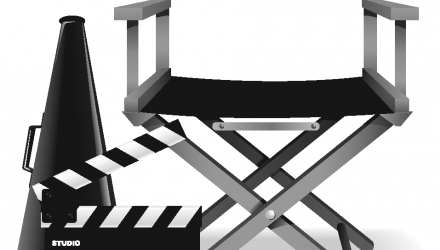 Made By MotionIn deze workshop worden theatersport-spelvormen gebruikt om kinderen in de leeftijd van 8 tot 12 jaar aan te zetten tot improvisatietoneel.      Wat gaan we samen doen? We starten met eenvoudige spelvormen ,die gaan we leren en oefenen. Je wordt uitgedaagd om kleine theaterstukjes te improviseren; niets staat vast, er kan van alles gebeuren, het gaat om JOUW verhaal.De nadruk ligt op bewegen; stilstaan en zitten is er niet bij.Plezier staat voorop.